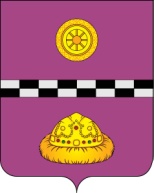 ПОСТАНОВЛЕНИЕОт 14.12.2022                                                                                                                      № 545О внесении изменений в постановление администрации муниципального района «Княжпогостский» от 19 января 2021 г. № 23 «Об утверждении муниципальной программы «Развитие жилищного строительства и жилищно-коммунального хозяйства в Княжпогостском районе»        В соответствии с решением Совета муниципального района «Княжпогостский» от                 22 ноября 2022 г. № 278 «О внесении изменений и дополнений в решение Совета муниципального района «Княжпогостский» от 23.12.2021 № 227 «О бюджете муниципального района «Княжпогостский» на 2022 год и плановый период 2023 и 2024 годов»ПОСТАНОВЛЯЮ:1. Внести в приложение к постановлению администрации муниципального района «Княжпогостский» от 19 января 2021 г. № 23 «Об утверждении муниципальной программы «Развитие жилищного строительства и жилищно-коммунального хозяйства в Княжпогостском районе» (далее - Приложение) следующие изменения:1.1. Позицию «Объемы финансирования программы» «Паспорт муниципальной программы «Развитие жилищного строительства и жилищно-коммунального хозяйства в Княжпогостском районе» Приложения изложить в следующей редакции:«    .»1.2. Позицию «Объемы финансирования программы» «Паспорт подпрограммы 2 «Обеспечение качественными жилищно-коммунальными услугами населения» Приложения изложить в следующей редакции:«.»1.4. Позицию «Объемы финансирования программы» «Паспорт подпрограммы 5 «Обращение с отходами производства и потребления» Приложения изложить в следующей редакции:«.»1.5. Позицию «Объемы финансирования программы» «Паспорт подпрограммы 6 «Обеспечение ветеринарного благополучия» Приложения изложить в следующей редакции:«.»2. Таблицу № 3 Ресурсное обеспечение и прогнозная (справочная) оценка расходов средств на реализацию целей муниципальной программы «Развитие жилищного строительства и жилищно-коммунального хозяйства в Княжпогостском районе к Программе изложить в редакции, согласно приложению №1 к данному постановлению. 3. Настоящее постановление вступает в силу со дня его принятия и подлежит размещению на официальном сайте муниципального района "Княжпогостский».          2. Контроль за исполнением настоящего постановления возложить на заместителя руководителя администрации муниципального района «Княжпогостский» С.Е. Сакулину.Глава МР «Княжпогостский» -руководитель администрации                                                                                  А. Л. НемчиновОбъемы финансирования программыГодСредства федерального бюджета (тыс.руб.)Средства республиканского бюджета (тыс.руб.)Средства бюджета МР (тыс.руб.)Средства от приносящей доход деятельности (тыс.руб.)Всего (тыс.руб.)Объемы финансирования программы20216 843,3987 763,29812 708,5730,0027 315,269Объемы финансирования программы20224 121,2807 368,82216 904,7430,0028 394,845Объемы финансирования программы20234 830,2876 399,307667,5420,0011 897,136Объемы финансирования программы20244 830,2876 399,307667,5420,0011 897,136Объемы финансирования программы20250,000,000,000,000,00Объемы финансирования подпрограммы 2Год Средства федерального бюджета (тыс.руб.)Средства республиканского бюджета (тыс.руб.)Средства бюджета МР (тыс.руб.)Средства от приносящей доход деятельности (тыс.руб.)Всего (тыс.руб.)Объемы финансирования подпрограммы 220210,000,009 283,2080,009 283,208Объемы финансирования подпрограммы 220220,000,0014 427,2830,0014 427,283Объемы финансирования подпрограммы 220230,000,000,000,000,00Объемы финансирования подпрограммы 220240,000,000,000,000,00Объемы финансирования подпрограммы 220250,000,000,000,000,00Объемы финансирования подпрограммы 2Год Средства федерального бюджета (тыс.руб.)Средства республиканского бюджета (тыс.руб.)Средства бюджета МР (тыс.руб.)Средства от приносящей доход деятельности (тыс.руб.)Всего (тыс.руб.)Объемы финансирования подпрограммы 220210,00641,286863,5100,001 504,796Объемы финансирования подпрограммы 220220,00676,843665,7280,001 342,571Объемы финансирования подпрограммы 220230,00665,726665,7260,001 331,452Объемы финансирования подпрограммы 220240,00665,726665,7260,001 331,452Объемы финансирования подпрограммы 220250,000,000,000,000,00Объемы финансирования подпрограммы 2Год Средства федерального бюджета (тыс.руб.)Средства республиканского бюджета (тыс.руб.)Средства бюджета МР (тыс.руб.)Средства от приносящей доход деятельности (тыс.руб.)Всего (тыс.руб.)Объемы финансирования подпрограммы 220210,00688,4870,000,00688,487Объемы финансирования подпрограммы 220220,00711,4130,000,00711,413Объемы финансирования подпрограммы 220230,00539,5310,000,00539,531Объемы финансирования подпрограммы 220240,00539,5310,000,00539,531Объемы финансирования подпрограммы 220250,000,000,000,000,00Приложение № 1 к постановлениюПриложение № 1 к постановлениюПриложение № 1 к постановлениюПриложение № 1 к постановлениюПриложение № 1 к постановлению             администрации МР "Княжпогостский"              администрации МР "Княжпогостский"              администрации МР "Княжпогостский"              администрации МР "Княжпогостский"              администрации МР "Княжпогостский"              администрации МР "Княжпогостский"                    от 14.12.2022 г. № 545__                         от 14.12.2022 г. № 545__                         от 14.12.2022 г. № 545__                         от 14.12.2022 г. № 545__                         от 14.12.2022 г. № 545__      Таблица 3 к ПрограммеТаблица 3 к ПрограммеТаблица 3 к ПрограммеТаблица 3 к ПрограммеТаблица 3 к ПрограммеРесурсное обеспечение и прогнозная (справочная) оценка расходов средств 
на реализацию целей муниципальной программы   "Развитие жилищного строительства и жилищно-коммунального хозяйства 
в Княжпогостском районе"Ресурсное обеспечение и прогнозная (справочная) оценка расходов средств 
на реализацию целей муниципальной программы   "Развитие жилищного строительства и жилищно-коммунального хозяйства 
в Княжпогостском районе"Ресурсное обеспечение и прогнозная (справочная) оценка расходов средств 
на реализацию целей муниципальной программы   "Развитие жилищного строительства и жилищно-коммунального хозяйства 
в Княжпогостском районе"Ресурсное обеспечение и прогнозная (справочная) оценка расходов средств 
на реализацию целей муниципальной программы   "Развитие жилищного строительства и жилищно-коммунального хозяйства 
в Княжпогостском районе"Ресурсное обеспечение и прогнозная (справочная) оценка расходов средств 
на реализацию целей муниципальной программы   "Развитие жилищного строительства и жилищно-коммунального хозяйства 
в Княжпогостском районе"Ресурсное обеспечение и прогнозная (справочная) оценка расходов средств 
на реализацию целей муниципальной программы   "Развитие жилищного строительства и жилищно-коммунального хозяйства 
в Княжпогостском районе"№ п/пНаименование муниципальной программы, подпрограммы муниципальной программы, ведомственной целевой программы, основного мероприятияОтветственные исполнители, соисполнителиОценка расходов ( тыс.руб.), годаОценка расходов ( тыс.руб.), годаОценка расходов ( тыс.руб.), годаОценка расходов ( тыс.руб.), годаОценка расходов ( тыс.руб.), годаОценка расходов ( тыс.руб.), годаОценка расходов ( тыс.руб.), года№ п/пНаименование муниципальной программы, подпрограммы муниципальной программы, ведомственной целевой программы, основного мероприятияОтветственные исполнители, соисполнителиИсточник финансирования2021г.2022г.2023г.2024г.2025г.ВСЕГО123456789101Муниципальная программа "Развитие жилищного строительства и жилищно-коммунального хозяйства в Княжпогостском районе"Управление муниципального хозяйства, администрация муниципального района «Княжпогостский» (Главный архитектор),  сектор социальной работы; Управление образования, отдел бухгалтерского учёта администрации МР "Княжпогостский", администрации поселений муниципального района  "Княжпогостский"ВСЕГО27 315,26928 394,84511 897,13611 897,1360,00079 504,3861Муниципальная программа "Развитие жилищного строительства и жилищно-коммунального хозяйства в Княжпогостском районе"Управление муниципального хозяйства, администрация муниципального района «Княжпогостский» (Главный архитектор),  сектор социальной работы; Управление образования, отдел бухгалтерского учёта администрации МР "Княжпогостский", администрации поселений муниципального района  "Княжпогостский"Федеральный бюджет6 843,3984 121,2804 830,2874 830,2870,00020 625,2521Муниципальная программа "Развитие жилищного строительства и жилищно-коммунального хозяйства в Княжпогостском районе"Управление муниципального хозяйства, администрация муниципального района «Княжпогостский» (Главный архитектор),  сектор социальной работы; Управление образования, отдел бухгалтерского учёта администрации МР "Княжпогостский", администрации поселений муниципального района  "Княжпогостский"Бюджет РК7 763,2987 368,8226 399,3076 399,3070,00027 930,7341Муниципальная программа "Развитие жилищного строительства и жилищно-коммунального хозяйства в Княжпогостском районе"Управление муниципального хозяйства, администрация муниципального района «Княжпогостский» (Главный архитектор),  сектор социальной работы; Управление образования, отдел бухгалтерского учёта администрации МР "Княжпогостский", администрации поселений муниципального района  "Княжпогостский"Бюджет муниципального района "Княжпогостский"12 708,57316 904,743667,542667,5420,00030 948,4002Подпрограмма 1. "Создание условий для обеспечения доступным и комфортным жильем населения" Управление муниципального хозяйства, Управление образования; администрации поселений МР "Княжпогостский" отдел бухгалтерского учёта администрации муниципального района  "Княжпогостский"ВСЕГО12 823,94011 830,20910 024,33710 024,3370,00044 702,8232Подпрограмма 1. "Создание условий для обеспечения доступным и комфортным жильем населения" Управление муниципального хозяйства, Управление образования; администрации поселений МР "Княжпогостский" отдел бухгалтерского учёта администрации муниципального района  "Княжпогостский"Федеральный бюджет6 843,3984 121,2804 830,2874 830,2870,00020 625,2522Подпрограмма 1. "Создание условий для обеспечения доступным и комфортным жильем населения" Управление муниципального хозяйства, Управление образования; администрации поселений МР "Княжпогостский" отдел бухгалтерского учёта администрации муниципального района  "Княжпогостский"Бюджет РК5 518,0565 903,0915 194,0505 194,0500,00021 809,2472Подпрограмма 1. "Создание условий для обеспечения доступным и комфортным жильем населения" Управление муниципального хозяйства, Управление образования; администрации поселений МР "Княжпогостский" отдел бухгалтерского учёта администрации муниципального района  "Княжпогостский"Бюджет муниципального района "Княжпогостский"462,4861 805,8380,0000,0000,0002 268,324Задача 1 «Создание условий для повышения качественных характеристик жилищного фонда»Задача 1 «Создание условий для повышения качественных характеристик жилищного фонда»Задача 1 «Создание условий для повышения качественных характеристик жилищного фонда»Задача 1 «Создание условий для повышения качественных характеристик жилищного фонда»Задача 1 «Создание условий для повышения качественных характеристик жилищного фонда»Задача 1 «Создание условий для повышения качественных характеристик жилищного фонда»Задача 1 «Создание условий для повышения качественных характеристик жилищного фонда»Задача 1 «Создание условий для повышения качественных характеристик жилищного фонда»Задача 1 «Создание условий для повышения качественных характеристик жилищного фонда»3Снос аварийных  домов Управление муниципального хозяйства администрации муниципального района  "Княжпогостский", администрации городских и сельских поселенийВСЕГО0,0000,0000,0000,0000,0000,0003Снос аварийных  домов Управление муниципального хозяйства администрации муниципального района  "Княжпогостский", администрации городских и сельских поселенийФедеральный бюджет0,0000,0000,0000,0000,0000,0003Снос аварийных  домов Управление муниципального хозяйства администрации муниципального района  "Княжпогостский", администрации городских и сельских поселенийБюджет РК0,0000,0000,0000,0000,0000,0003Снос аварийных  домов Управление муниципального хозяйства администрации муниципального района  "Княжпогостский", администрации городских и сельских поселенийБюджет муниципального района "Княжпогостский"0,0000,0000,0000,0000,0000,0004Содержание муниципального жилищного фондаУправление муниципального хозяйства администрации муниципального района  "Княжпогостский"ВСЕГО0,0001 620,8380,0000,0000,0001 620,8384Содержание муниципального жилищного фондаУправление муниципального хозяйства администрации муниципального района  "Княжпогостский"Федеральный бюджет0,0000,0000,0000,0000,0000,0004Содержание муниципального жилищного фондаУправление муниципального хозяйства администрации муниципального района  "Княжпогостский"Бюджет РК0,0000,0000,0000,0000,0000,0004Содержание муниципального жилищного фондаУправление муниципального хозяйства администрации муниципального района  "Княжпогостский"Бюджет муниципального района "Княжпогостский"0,0001 620,8380,0000,0000,0001 620,838Задача 2. "Обеспечение отдельных категорий граждан земельными участками в целях жилищного строительства и жилыми помещениями"Задача 2. "Обеспечение отдельных категорий граждан земельными участками в целях жилищного строительства и жилыми помещениями"Задача 2. "Обеспечение отдельных категорий граждан земельными участками в целях жилищного строительства и жилыми помещениями"Задача 2. "Обеспечение отдельных категорий граждан земельными участками в целях жилищного строительства и жилыми помещениями"Задача 2. "Обеспечение отдельных категорий граждан земельными участками в целях жилищного строительства и жилыми помещениями"Задача 2. "Обеспечение отдельных категорий граждан земельными участками в целях жилищного строительства и жилыми помещениями"Задача 2. "Обеспечение отдельных категорий граждан земельными участками в целях жилищного строительства и жилыми помещениями"Задача 2. "Обеспечение отдельных категорий граждан земельными участками в целях жилищного строительства и жилыми помещениями"Задача 2. "Обеспечение отдельных категорий граждан земельными участками в целях жилищного строительства и жилыми помещениями"5Предоставление земельных участков отдельным категориям гражданУправление муниципального хозяйства администрации муниципального района  "Княжпогостский", администрации поселений МР "Княжпогостский"ВСЕГО0,0000,0000,0000,0000,0000,0005Предоставление земельных участков отдельным категориям гражданУправление муниципального хозяйства администрации муниципального района  "Княжпогостский", администрации поселений МР "Княжпогостский"Федеральный бюджет0,0000,0000,0000,0000,0000,0005Предоставление земельных участков отдельным категориям гражданУправление муниципального хозяйства администрации муниципального района  "Княжпогостский", администрации поселений МР "Княжпогостский"Бюджет РК0,0000,0000,0000,0000,0000,0005Предоставление земельных участков отдельным категориям гражданУправление муниципального хозяйства администрации муниципального района  "Княжпогостский", администрации поселений МР "Княжпогостский"Бюджет муниципального района "Княжпогостский"0,0000,0000,0000,0000,0000,0006Обеспечение жильем отдельных категорий гражданОБУ,сектор социальной работы, Управление муниципального хозяйства администрации муниципального района "Княжпогостский"ВСЕГО834,4981 085,7601 085,7601 085,7600,0004 091,7786Обеспечение жильем отдельных категорий гражданОБУ,сектор социальной работы, Управление муниципального хозяйства администрации муниципального района "Княжпогостский"Федеральный бюджет834,4981 085,7601 085,7601 085,7600,0004 091,7786Обеспечение жильем отдельных категорий гражданОБУ,сектор социальной работы, Управление муниципального хозяйства администрации муниципального района "Княжпогостский"Бюджет РК0,0000,0000,0000,0000,0000,0006Обеспечение жильем отдельных категорий гражданОБУ,сектор социальной работы, Управление муниципального хозяйства администрации муниципального района "Княжпогостский"Бюджет муниципального района "Княжпогостский"0,0000,0000,0000,0000,0000,0007Строительство, приобретение, реконструкция, ремонт жилых помещений для обеспечения детей-сирот и детей, оставшихся без попечения родителей, лиц из числа детей-сирот и детей, оставшихся без попечения родителей, жилыми помещениями муниципального специализированного жилищного фонда, предоставляемыми по договорам найма специализированных жилых помещенийУправление муниципального хозяйства администрации муниципального района  "Княжпогостский"ВСЕГО11 526,9568 938,6118 938,5778 938,5770,00038 342,7217Строительство, приобретение, реконструкция, ремонт жилых помещений для обеспечения детей-сирот и детей, оставшихся без попечения родителей, лиц из числа детей-сирот и детей, оставшихся без попечения родителей, жилыми помещениями муниципального специализированного жилищного фонда, предоставляемыми по договорам найма специализированных жилых помещенийУправление муниципального хозяйства администрации муниципального района  "Княжпогостский"Федеральный бюджет6 008,9003 035,5203 744,5273 744,5270,00016 533,4747Строительство, приобретение, реконструкция, ремонт жилых помещений для обеспечения детей-сирот и детей, оставшихся без попечения родителей, лиц из числа детей-сирот и детей, оставшихся без попечения родителей, жилыми помещениями муниципального специализированного жилищного фонда, предоставляемыми по договорам найма специализированных жилых помещенийУправление муниципального хозяйства администрации муниципального района  "Княжпогостский"Бюджет РК5 518,0565 903,0915 194,0505 194,0500,00021 809,2477Строительство, приобретение, реконструкция, ремонт жилых помещений для обеспечения детей-сирот и детей, оставшихся без попечения родителей, лиц из числа детей-сирот и детей, оставшихся без попечения родителей, жилыми помещениями муниципального специализированного жилищного фонда, предоставляемыми по договорам найма специализированных жилых помещенийУправление муниципального хозяйства администрации муниципального района  "Княжпогостский"Бюджет муниципального района "Княжпогостский"0,0000,0000,0000,0000,0000,000Задача 3. Формирование земельных участков под многоквартирными жилыми домами и муниципальными объектами, паспортизация муниципальных объектовЗадача 3. Формирование земельных участков под многоквартирными жилыми домами и муниципальными объектами, паспортизация муниципальных объектовЗадача 3. Формирование земельных участков под многоквартирными жилыми домами и муниципальными объектами, паспортизация муниципальных объектовЗадача 3. Формирование земельных участков под многоквартирными жилыми домами и муниципальными объектами, паспортизация муниципальных объектовЗадача 3. Формирование земельных участков под многоквартирными жилыми домами и муниципальными объектами, паспортизация муниципальных объектовЗадача 3. Формирование земельных участков под многоквартирными жилыми домами и муниципальными объектами, паспортизация муниципальных объектовЗадача 3. Формирование земельных участков под многоквартирными жилыми домами и муниципальными объектами, паспортизация муниципальных объектовЗадача 3. Формирование земельных участков под многоквартирными жилыми домами и муниципальными объектами, паспортизация муниципальных объектовЗадача 3. Формирование земельных участков под многоквартирными жилыми домами и муниципальными объектами, паспортизация муниципальных объектов8Формирование и проведение государственного кадастрового учета земельных участков под многоквартирными жилыми домами и муниципальными объектами, паспортизация муниципальных объектов, определение рыночной стоимости объектов недвижимостиУправление муниципального хозяйства администрации муниципального района  "Княжпогостский"ВСЕГО462,486185,0000,0000,0000,000647,4868Формирование и проведение государственного кадастрового учета земельных участков под многоквартирными жилыми домами и муниципальными объектами, паспортизация муниципальных объектов, определение рыночной стоимости объектов недвижимостиУправление муниципального хозяйства администрации муниципального района  "Княжпогостский"Федеральный бюджет0,0000,0000,0000,0000,0000,0008Формирование и проведение государственного кадастрового учета земельных участков под многоквартирными жилыми домами и муниципальными объектами, паспортизация муниципальных объектов, определение рыночной стоимости объектов недвижимостиУправление муниципального хозяйства администрации муниципального района  "Княжпогостский"Бюджет РК0,0000,0000,0000,0000,0000,0008Формирование и проведение государственного кадастрового учета земельных участков под многоквартирными жилыми домами и муниципальными объектами, паспортизация муниципальных объектов, определение рыночной стоимости объектов недвижимостиУправление муниципального хозяйства администрации муниципального района  "Княжпогостский"Бюджет муниципального района "Княжпогостский"462,486185,0000,0000,0000,000647,4869Подпрограмма 2. "Обеспечение качественными жилищно-коммунальными услугами населения"Управление муниципального хозяйства администрации муниципального района  "Княжпогостский"ВСЕГО9 283,20814 427,2830,0000,0000,00023 710,4919Подпрограмма 2. "Обеспечение качественными жилищно-коммунальными услугами населения"Управление муниципального хозяйства администрации муниципального района  "Княжпогостский"Федеральный бюджет0,0000,0000,0000,0000,0000,0009Подпрограмма 2. "Обеспечение качественными жилищно-коммунальными услугами населения"Управление муниципального хозяйства администрации муниципального района  "Княжпогостский"Бюджет РК0,0000,0000,0000,0000,0000,0009Подпрограмма 2. "Обеспечение качественными жилищно-коммунальными услугами населения"Управление муниципального хозяйства администрации муниципального района  "Княжпогостский"Бюджет муниципального района "Княжпогостский"9 283,20814 427,2830,0000,0000,00023 710,491Задача 1. Повышение уровня газификации населенных пунктов Княжпогостского района и создание на этой основе условий для повышения уровня жизнеобеспечения и благосостояния населенияЗадача 1. Повышение уровня газификации населенных пунктов Княжпогостского района и создание на этой основе условий для повышения уровня жизнеобеспечения и благосостояния населенияЗадача 1. Повышение уровня газификации населенных пунктов Княжпогостского района и создание на этой основе условий для повышения уровня жизнеобеспечения и благосостояния населенияЗадача 1. Повышение уровня газификации населенных пунктов Княжпогостского района и создание на этой основе условий для повышения уровня жизнеобеспечения и благосостояния населенияЗадача 1. Повышение уровня газификации населенных пунктов Княжпогостского района и создание на этой основе условий для повышения уровня жизнеобеспечения и благосостояния населенияЗадача 1. Повышение уровня газификации населенных пунктов Княжпогостского района и создание на этой основе условий для повышения уровня жизнеобеспечения и благосостояния населенияЗадача 1. Повышение уровня газификации населенных пунктов Княжпогостского района и создание на этой основе условий для повышения уровня жизнеобеспечения и благосостояния населенияЗадача 1. Повышение уровня газификации населенных пунктов Княжпогостского района и создание на этой основе условий для повышения уровня жизнеобеспечения и благосостояния населенияЗадача 1. Повышение уровня газификации населенных пунктов Княжпогостского района и создание на этой основе условий для повышения уровня жизнеобеспечения и благосостояния населения10Газификация населенных пунктов и обслуживание газопроводов, находящихся в собствености муниципального района "Княжпогостский"администрации поселений МР  "Княжпогостский", Управление муниципального хозяйства администрации муниципального района  "Княжпогостский"ВСЕГО0,0000,0000,0000,0000,0000,00010Газификация населенных пунктов и обслуживание газопроводов, находящихся в собствености муниципального района "Княжпогостский"администрации поселений МР  "Княжпогостский", Управление муниципального хозяйства администрации муниципального района  "Княжпогостский"Федеральный бюджет0,0000,0000,0000,0000,0000,00010Газификация населенных пунктов и обслуживание газопроводов, находящихся в собствености муниципального района "Княжпогостский"администрации поселений МР  "Княжпогостский", Управление муниципального хозяйства администрации муниципального района  "Княжпогостский"Бюджет РК0,0000,0000,0000,0000,0000,00010Газификация населенных пунктов и обслуживание газопроводов, находящихся в собствености муниципального района "Княжпогостский"администрации поселений МР  "Княжпогостский", Управление муниципального хозяйства администрации муниципального района  "Княжпогостский"Бюджет муниципального района "Княжпогостский"0,0000,0000,0000,0000,0000,000Задача 2. Повышение качественных характеристик системы водоснабжения.Задача 2. Повышение качественных характеристик системы водоснабжения.Задача 2. Повышение качественных характеристик системы водоснабжения.Задача 2. Повышение качественных характеристик системы водоснабжения.Задача 2. Повышение качественных характеристик системы водоснабжения.Задача 2. Повышение качественных характеристик системы водоснабжения.Задача 2. Повышение качественных характеристик системы водоснабжения.Задача 2. Повышение качественных характеристик системы водоснабжения.Задача 2. Повышение качественных характеристик системы водоснабжения.11Обеспечение населения муниципального образования питьевой водойУправление муниципального хозяйства администрации муниципального района  "Княжпогостский";
администрации поселенийВСЕГО3 559,1593 614,2590,0000,0000,0007 173,41811Обеспечение населения муниципального образования питьевой водойУправление муниципального хозяйства администрации муниципального района  "Княжпогостский";
администрации поселенийФедеральный бюджет0,0000,0000,0000,0000,0000,00011Обеспечение населения муниципального образования питьевой водойУправление муниципального хозяйства администрации муниципального района  "Княжпогостский";
администрации поселенийБюджет РК0,0000,0000,0000,0000,0000,00011Обеспечение населения муниципального образования питьевой водойУправление муниципального хозяйства администрации муниципального района  "Княжпогостский";
администрации поселенийБюджет муниципального района "Княжпогостский"3 559,1593 614,2590,0000,0000,0007 173,41812Реализация народных проектов по обустройству источников холодного водоснабжения, прошедших отбор в рамках проекта "Народный бюджет"Управление муниципального хозяйства администрации муниципального района  "Княжпогостский", администрации поселенийВСЕГО333,335255,5570,0000,0000,000588,89212Реализация народных проектов по обустройству источников холодного водоснабжения, прошедших отбор в рамках проекта "Народный бюджет"Управление муниципального хозяйства администрации муниципального района  "Княжпогостский", администрации поселенийФедеральный бюджет0,0000,0000,0000,0000,0000,00012Реализация народных проектов по обустройству источников холодного водоснабжения, прошедших отбор в рамках проекта "Народный бюджет"Управление муниципального хозяйства администрации муниципального района  "Княжпогостский", администрации поселенийБюджет РК0,0000,0000,0000,0000,0000,00012Реализация народных проектов по обустройству источников холодного водоснабжения, прошедших отбор в рамках проекта "Народный бюджет"Управление муниципального хозяйства администрации муниципального района  "Княжпогостский", администрации поселенийБюджет муниципального района "Княжпогостский"333,335255,5570,0000,0000,000588,89213Реализация народных проектов в сфере БЛАГОУСТРОЙСТВА, прошедших отбор в рамках проекта "Народный проект"Управление муниципального хозяйства администрации муниципального района  "Княжпогостский", администрации поселенийВСЕГО1 535,988888,8960,0000,0000,0002 424,88413Реализация народных проектов в сфере БЛАГОУСТРОЙСТВА, прошедших отбор в рамках проекта "Народный проект"Управление муниципального хозяйства администрации муниципального района  "Княжпогостский", администрации поселенийФедеральный бюджет0,0000,0000,0000,0000,0000,00013Реализация народных проектов в сфере БЛАГОУСТРОЙСТВА, прошедших отбор в рамках проекта "Народный проект"Управление муниципального хозяйства администрации муниципального района  "Княжпогостский", администрации поселенийБюджет РК0,0000,0000,0000,0000,0000,00013Реализация народных проектов в сфере БЛАГОУСТРОЙСТВА, прошедших отбор в рамках проекта "Народный проект"Управление муниципального хозяйства администрации муниципального района  "Княжпогостский", администрации поселенийБюджет муниципального района "Княжпогостский"1 535,988888,8960,0000,0000,0002 424,88414Оплата коммунальных услуг по муниципальному жилищному фондуУправление муниципального хозяйства администрации муниципального района  "Княжпогостский"ВСЕГО943,947804,7510,0000,0000,0001 748,69814Оплата коммунальных услуг по муниципальному жилищному фондуУправление муниципального хозяйства администрации муниципального района  "Княжпогостский"Федеральный бюджет0,0000,0000,0000,0000,0000,00014Оплата коммунальных услуг по муниципальному жилищному фондуУправление муниципального хозяйства администрации муниципального района  "Княжпогостский"Бюджет РК0,0000,0000,0000,0000,0000,00014Оплата коммунальных услуг по муниципальному жилищному фондуУправление муниципального хозяйства администрации муниципального района  "Княжпогостский"Бюджет муниципального района "Княжпогостский"943,947804,7510,0000,0000,0001 748,69815Содержание объектов муниципальной собственностиУправление муниципального хозяйства администрации муниципального района  "Княжпогостский", администрации поселенийВСЕГО2 402,0863 932,2420,0000,0000,0006 334,32815Содержание объектов муниципальной собственностиУправление муниципального хозяйства администрации муниципального района  "Княжпогостский", администрации поселенийФедеральный бюджет0,0000,0000,0000,0000,0000,00015Содержание объектов муниципальной собственностиУправление муниципального хозяйства администрации муниципального района  "Княжпогостский", администрации поселенийБюджет РК0,0000,0000,0000,0000,0000,00015Содержание объектов муниципальной собственностиУправление муниципального хозяйства администрации муниципального района  "Княжпогостский", администрации поселенийБюджет муниципального района "Княжпогостский"2 402,0863 932,2420,0000,0000,0006 334,32816Разработка и утверждение схем водоснабжения и водоотведенияУправление муниципального хозяйства администрации муниципального района  "Княжпогостский"ВСЕГО300,000820,000,0000,0000,0001 120,00016Разработка и утверждение схем водоснабжения и водоотведенияУправление муниципального хозяйства администрации муниципального района  "Княжпогостский"Федеральный бюджет0,0000,0000,0000,0000,0000,00016Разработка и утверждение схем водоснабжения и водоотведенияУправление муниципального хозяйства администрации муниципального района  "Княжпогостский"Бюджет РК0,0000,0000,0000,0000,0000,00016Разработка и утверждение схем водоснабжения и водоотведенияУправление муниципального хозяйства администрации муниципального района  "Княжпогостский"Бюджет муниципального района "Княжпогостский"300,000820,000,0000,0000,0001 120,00017Мероприятия по обустройству мест захоронения, транспортировки и вывоз в морг тел умершихУправление муниципального хозяйства администрации муниципального района  "Княжпогостский"                       ВСЕГО32,00050,0000,0000,0000,00082,00017Мероприятия по обустройству мест захоронения, транспортировки и вывоз в морг тел умершихУправление муниципального хозяйства администрации муниципального района  "Княжпогостский"                       Федеральный бюджет0,0000,0000,0000,0000,0000,00017Мероприятия по обустройству мест захоронения, транспортировки и вывоз в морг тел умершихУправление муниципального хозяйства администрации муниципального района  "Княжпогостский"                       Бюджет РК0,0000,0000,0000,0000,0000,00017Мероприятия по обустройству мест захоронения, транспортировки и вывоз в морг тел умершихУправление муниципального хозяйства администрации муниципального района  "Княжпогостский"                       Бюджет муниципального района "Княжпогостский"32,00050,0000,0000,0000,00082,00018Создание условий для обеспечения жителей поселения услугами бытового обслуживанияУправление муниципального хозяйства администрации муниципального района  "Княжпогостский",                           администрации поселений                                       ВСЕГО99,5180,0000,0000,0000,00099,51818Создание условий для обеспечения жителей поселения услугами бытового обслуживанияУправление муниципального хозяйства администрации муниципального района  "Княжпогостский",                           администрации поселений                                       Федеральный бюджет0,0000,0000,0000,0000,0000,00018Создание условий для обеспечения жителей поселения услугами бытового обслуживанияУправление муниципального хозяйства администрации муниципального района  "Княжпогостский",                           администрации поселений                                       Бюджет РК0,0000,0000,0000,0000,0000,00018Создание условий для обеспечения жителей поселения услугами бытового обслуживанияУправление муниципального хозяйства администрации муниципального района  "Княжпогостский",                           администрации поселений                                       Бюджет муниципального района "Княжпогостский"99,5180,0000,0000,0000,00099,51819Модернизация и ремонт коммунальных систем инженерной инфраструктуры и другого имуществаУправление муниципального хозяйства администрации муниципального района  "Княжпогостский",                           администрации поселений                                       ВСЕГО77,1760,0000,0000,0000,00077,17619Модернизация и ремонт коммунальных систем инженерной инфраструктуры и другого имуществаУправление муниципального хозяйства администрации муниципального района  "Княжпогостский",                           администрации поселений                                       Федеральный бюджет0,0000,0000,0000,0000,0000,00019Модернизация и ремонт коммунальных систем инженерной инфраструктуры и другого имуществаУправление муниципального хозяйства администрации муниципального района  "Княжпогостский",                           администрации поселений                                       Бюджет РК0,0000,0000,0000,0000,0000,00019Модернизация и ремонт коммунальных систем инженерной инфраструктуры и другого имуществаУправление муниципального хозяйства администрации муниципального района  "Княжпогостский",                           администрации поселений                                       Бюджет муниципального района "Княжпогостский"77,1760,0000,0000,0000,00077,17620Благоустройство территории в рамках выполнения расходных обязательств, отнесенных к полномочиям соответствующих органов местного самоуправления по результатам оценки эффективности деятельности органов местного самоуправления, а также на развитие народных инициативУправление муниципального хозяйства администрации муниципального района  "Княжпогостский",                           администрации поселенийВСЕГО0,0001 347,8750,0000,0000,0001 347,87520Благоустройство территории в рамках выполнения расходных обязательств, отнесенных к полномочиям соответствующих органов местного самоуправления по результатам оценки эффективности деятельности органов местного самоуправления, а также на развитие народных инициативУправление муниципального хозяйства администрации муниципального района  "Княжпогостский",                           администрации поселенийФедеральный бюджет0,0000,0000,0000,0000,0000,00020Благоустройство территории в рамках выполнения расходных обязательств, отнесенных к полномочиям соответствующих органов местного самоуправления по результатам оценки эффективности деятельности органов местного самоуправления, а также на развитие народных инициативУправление муниципального хозяйства администрации муниципального района  "Княжпогостский",                           администрации поселенийБюджет РК0,0000,0000,0000,0000,0000,00020Благоустройство территории в рамках выполнения расходных обязательств, отнесенных к полномочиям соответствующих органов местного самоуправления по результатам оценки эффективности деятельности органов местного самоуправления, а также на развитие народных инициативУправление муниципального хозяйства администрации муниципального района  "Княжпогостский",                           администрации поселенийБюджет муниципального района "Княжпогостский"0,0001 347,8750,0000,0000,0001 347,87521Разработка проектов концессионных соглашений и Конкурсной Документации для проведения конкурсных процедур в отношении муниципального имуществаУправление муниципального хозяйства администрации муниципального района  "Княжпогостский",                           администрации поселенийВСЕГО0,000500,0000,0000,0000,000500,00021Разработка проектов концессионных соглашений и Конкурсной Документации для проведения конкурсных процедур в отношении муниципального имуществаУправление муниципального хозяйства администрации муниципального района  "Княжпогостский",                           администрации поселенийФедеральный бюджет0,0000,0000,0000,0000,0000,00021Разработка проектов концессионных соглашений и Конкурсной Документации для проведения конкурсных процедур в отношении муниципального имуществаУправление муниципального хозяйства администрации муниципального района  "Княжпогостский",                           администрации поселенийБюджет РК0,0000,0000,0000,0000,0000,00021Разработка проектов концессионных соглашений и Конкурсной Документации для проведения конкурсных процедур в отношении муниципального имуществаУправление муниципального хозяйства администрации муниципального района  "Княжпогостский",                           администрации поселенийБюджет муниципального района "Княжпогостский"0,000500,0000,0000,0000,000500,00022Межбюджетные трансферы на содержание объектов муниципальной собственностиУправление муниципального хозяйства администрации муниципального района  "Княжпогостский",                           администрации поселенийВСЕГО0,0002 213,7030,0000,0000,0002 213,70322Межбюджетные трансферы на содержание объектов муниципальной собственностиУправление муниципального хозяйства администрации муниципального района  "Княжпогостский",                           администрации поселенийФедеральный бюджет0,0000,0000,0000,0000,0000,00022Межбюджетные трансферы на содержание объектов муниципальной собственностиУправление муниципального хозяйства администрации муниципального района  "Княжпогостский",                           администрации поселенийБюджет РК0,0000,0000,0000,0000,0000,00022Межбюджетные трансферы на содержание объектов муниципальной собственностиУправление муниципального хозяйства администрации муниципального района  "Княжпогостский",                           администрации поселенийБюджет муниципального района "Княжпогостский"0,0002 213,7030,0000,0000,0002 213,70323Подпрограмма 3. "Градостроительная деятельность"администрация муниципального района «Княжпогостский» (Главный архитектор)ВСЕГО965,46883,3691,8161,8160,0001 052,46923Подпрограмма 3. "Градостроительная деятельность"администрация муниципального района «Княжпогостский» (Главный архитектор)Федеральный бюджет0,0000,0000,0000,0000,0000,00023Подпрограмма 3. "Градостроительная деятельность"администрация муниципального района «Княжпогостский» (Главный архитектор)Бюджет РК915,46977,4750,0000,0000,000992,94423Подпрограмма 3. "Градостроительная деятельность"администрация муниципального района «Княжпогостский» (Главный архитектор)Бюджет муниципального района "Княжпогостский"49,9995,8941,8161,8160,00059,524Задача 1" Корректировка документов территориального планирования и документов градостроительного зонирования с целью обеспечения устойчивого развития территории."Задача 1" Корректировка документов территориального планирования и документов градостроительного зонирования с целью обеспечения устойчивого развития территории."Задача 1" Корректировка документов территориального планирования и документов градостроительного зонирования с целью обеспечения устойчивого развития территории."Задача 1" Корректировка документов территориального планирования и документов градостроительного зонирования с целью обеспечения устойчивого развития территории."Задача 1" Корректировка документов территориального планирования и документов градостроительного зонирования с целью обеспечения устойчивого развития территории."Задача 1" Корректировка документов территориального планирования и документов градостроительного зонирования с целью обеспечения устойчивого развития территории."Задача 1" Корректировка документов территориального планирования и документов градостроительного зонирования с целью обеспечения устойчивого развития территории."Задача 1" Корректировка документов территориального планирования и документов градостроительного зонирования с целью обеспечения устойчивого развития территории."Задача 1" Корректировка документов территориального планирования и документов градостроительного зонирования с целью обеспечения устойчивого развития территории."24Разработка генеральных планов, правил землепользования и застройки и документации по планировке территорий муниципальных образованийадминистрация муниципального района «Княжпогостский» (Главный архитектор)ВСЕГО963,65281,5530,0000,0000,0001 045,20524Разработка генеральных планов, правил землепользования и застройки и документации по планировке территорий муниципальных образованийадминистрация муниципального района «Княжпогостский» (Главный архитектор)Федеральный бюджет0,0000,0000,0000,0000,0000,00024Разработка генеральных планов, правил землепользования и застройки и документации по планировке территорий муниципальных образованийадминистрация муниципального района «Княжпогостский» (Главный архитектор)Бюджет РК915,46977,4750,0000,0000,000992,94424Разработка генеральных планов, правил землепользования и застройки и документации по планировке территорий муниципальных образованийадминистрация муниципального района «Княжпогостский» (Главный архитектор)Бюджет муниципального района "Княжпогостский"48,1834,0780,0000,0000,00052,26025Осуществление полномочий в области градостроительной деятельностиадминистрация муниципального района «Княжпогостский» (Главный архитектор)ВСЕГО1,8161,8161,8161,8160,0007,26425Осуществление полномочий в области градостроительной деятельностиадминистрация муниципального района «Княжпогостский» (Главный архитектор)Федеральный бюджет0,0000,0000,0000,0000,0000,00025Осуществление полномочий в области градостроительной деятельностиадминистрация муниципального района «Княжпогостский» (Главный архитектор)Бюджет РК0,0000,0000,0000,0000,0000,00025Осуществление полномочий в области градостроительной деятельностиадминистрация муниципального района «Княжпогостский» (Главный архитектор)Бюджет муниципального района "Княжпогостский"1,8161,8161,8161,8160,0007,26426Подпрограмма 4. Формирование городской средыУправление муниципального хозяйства администрации муниципального района  "Княжпогостский", администрации  поселенийВСЕГО2 049,3710,0000,0000,0000,0002 049,37126Подпрограмма 4. Формирование городской средыУправление муниципального хозяйства администрации муниципального района  "Княжпогостский", администрации  поселенийФедеральный бюджет0,0000,0000,0000,0000,0000,00026Подпрограмма 4. Формирование городской средыУправление муниципального хозяйства администрации муниципального района  "Княжпогостский", администрации  поселенийБюджет РК0,0000,0000,0000,0000,0000,00026Подпрограмма 4. Формирование городской средыУправление муниципального хозяйства администрации муниципального района  "Княжпогостский", администрации  поселенийБюджет муниципального района "Княжпогостский"2 049,3710,0000,0000,0000,0002 049,371Задача 1. "Реализация проектов по благоустройству дворовых территорий многоквартирных домов, софинансируемых за счет субсидии, включающих в себя: ремонт дворовых проездов, обеспечение освещения дворовых территорий, установка скамеек, урн для мусора"Задача 1. "Реализация проектов по благоустройству дворовых территорий многоквартирных домов, софинансируемых за счет субсидии, включающих в себя: ремонт дворовых проездов, обеспечение освещения дворовых территорий, установка скамеек, урн для мусора"Задача 1. "Реализация проектов по благоустройству дворовых территорий многоквартирных домов, софинансируемых за счет субсидии, включающих в себя: ремонт дворовых проездов, обеспечение освещения дворовых территорий, установка скамеек, урн для мусора"Задача 1. "Реализация проектов по благоустройству дворовых территорий многоквартирных домов, софинансируемых за счет субсидии, включающих в себя: ремонт дворовых проездов, обеспечение освещения дворовых территорий, установка скамеек, урн для мусора"Задача 1. "Реализация проектов по благоустройству дворовых территорий многоквартирных домов, софинансируемых за счет субсидии, включающих в себя: ремонт дворовых проездов, обеспечение освещения дворовых территорий, установка скамеек, урн для мусора"Задача 1. "Реализация проектов по благоустройству дворовых территорий многоквартирных домов, софинансируемых за счет субсидии, включающих в себя: ремонт дворовых проездов, обеспечение освещения дворовых территорий, установка скамеек, урн для мусора"Задача 1. "Реализация проектов по благоустройству дворовых территорий многоквартирных домов, софинансируемых за счет субсидии, включающих в себя: ремонт дворовых проездов, обеспечение освещения дворовых территорий, установка скамеек, урн для мусора"Задача 1. "Реализация проектов по благоустройству дворовых территорий многоквартирных домов, софинансируемых за счет субсидии, включающих в себя: ремонт дворовых проездов, обеспечение освещения дворовых территорий, установка скамеек, урн для мусора"Задача 1. "Реализация проектов по благоустройству дворовых территорий многоквартирных домов, софинансируемых за счет субсидии, включающих в себя: ремонт дворовых проездов, обеспечение освещения дворовых территорий, установка скамеек, урн для мусора"27Реализация проектов по формированию городской средыУправление муниципального хозяйства администрации муниципального района  "Княжпогостский", администрации  поселенийВСЕГО0,0000,0000,0000,0000,0000,00027Реализация проектов по формированию городской средыУправление муниципального хозяйства администрации муниципального района  "Княжпогостский", администрации  поселенийФедеральный бюджет0,0000,0000,0000,0000,0000,00027Реализация проектов по формированию городской средыУправление муниципального хозяйства администрации муниципального района  "Княжпогостский", администрации  поселенийБюджет РК0,0000,0000,0000,0000,0000,00027Реализация проектов по формированию городской средыУправление муниципального хозяйства администрации муниципального района  "Княжпогостский", администрации  поселенийБюджет муниципального района "Княжпогостский"0,0000,0000,0000,0000,0000,00028Реализация мероприятий народных инициативУправление муниципального хозяйства администрации муниципального района  "Княжпогостский", администрации  поселенийВСЕГО2 049,3710,0000,0000,0000,0002 049,37128Реализация мероприятий народных инициативУправление муниципального хозяйства администрации муниципального района  "Княжпогостский", администрации  поселенийФедеральный бюджет0,0000,0000,0000,0000,0000,00028Реализация мероприятий народных инициативУправление муниципального хозяйства администрации муниципального района  "Княжпогостский", администрации  поселенийБюджет РК0,0000,0000,0000,0000,0000,00028Реализация мероприятий народных инициативУправление муниципального хозяйства администрации муниципального района  "Княжпогостский", администрации  поселенийБюджет муниципального района "Княжпогостский"2 049,3710,0000,0000,0000,0002 049,37129Подпрограмма 5. Обращение с отходами производства и потребленияУправление муниципального хозяйства администрации муниципального района  "Княжпогостский"ВСЕГО1 504,7961 342,5711 331,4521 331,4520,0005 510,27129Подпрограмма 5. Обращение с отходами производства и потребленияУправление муниципального хозяйства администрации муниципального района  "Княжпогостский"Федеральный бюджет0,0000,0000,0000,0000,0000,00029Подпрограмма 5. Обращение с отходами производства и потребленияУправление муниципального хозяйства администрации муниципального района  "Княжпогостский"Бюджет РК641,286676,843665,726665,7260,0002 649,58129Подпрограмма 5. Обращение с отходами производства и потребленияУправление муниципального хозяйства администрации муниципального района  "Княжпогостский"Бюджет муниципального района "Княжпогостский"863,510665,728665,726665,7260,0002 860,690Задача 1. Приведение   в   нормативное   состояние существующих и строительство  новых   объектов  мест накопления твердых коммунальных отходов и приобретение контейнеров на территории сельских поселений  Задача 1. Приведение   в   нормативное   состояние существующих и строительство  новых   объектов  мест накопления твердых коммунальных отходов и приобретение контейнеров на территории сельских поселений  Задача 1. Приведение   в   нормативное   состояние существующих и строительство  новых   объектов  мест накопления твердых коммунальных отходов и приобретение контейнеров на территории сельских поселений  Задача 1. Приведение   в   нормативное   состояние существующих и строительство  новых   объектов  мест накопления твердых коммунальных отходов и приобретение контейнеров на территории сельских поселений  Задача 1. Приведение   в   нормативное   состояние существующих и строительство  новых   объектов  мест накопления твердых коммунальных отходов и приобретение контейнеров на территории сельских поселений  Задача 1. Приведение   в   нормативное   состояние существующих и строительство  новых   объектов  мест накопления твердых коммунальных отходов и приобретение контейнеров на территории сельских поселений  Задача 1. Приведение   в   нормативное   состояние существующих и строительство  новых   объектов  мест накопления твердых коммунальных отходов и приобретение контейнеров на территории сельских поселений  Задача 1. Приведение   в   нормативное   состояние существующих и строительство  новых   объектов  мест накопления твердых коммунальных отходов и приобретение контейнеров на территории сельских поселений  Задача 1. Приведение   в   нормативное   состояние существующих и строительство  новых   объектов  мест накопления твердых коммунальных отходов и приобретение контейнеров на территории сельских поселений  30Мероприятия по обращению с отходами производства и потребленияУправление муниципального хозяйства администрации муниципального района  "Княжпогостский", администрации сельских поселенийВСЕГО0,0000,0000,0000,0000,0000,00030Мероприятия по обращению с отходами производства и потребленияУправление муниципального хозяйства администрации муниципального района  "Княжпогостский", администрации сельских поселенийФедеральный бюджет0,0000,0000,0000,0000,0000,00030Мероприятия по обращению с отходами производства и потребленияУправление муниципального хозяйства администрации муниципального района  "Княжпогостский", администрации сельских поселенийБюджет РК0,0000,0000,0000,0000,0000,00030Мероприятия по обращению с отходами производства и потребленияУправление муниципального хозяйства администрации муниципального района  "Княжпогостский", администрации сельских поселенийБюджет муниципального района "Княжпогостский"0,0000,0000,0000,0000,0000,00031Реализация народных проектов в сфере благоустройства, прошедших отбор в рамках проекта "Народный бюджет"Управление муниципального хозяйства администрации муниципального района  "Княжпогостский", администрации сельских поселенийВСЕГО222,2240,0000,0000,0000,000222,22431Реализация народных проектов в сфере благоустройства, прошедших отбор в рамках проекта "Народный бюджет"Управление муниципального хозяйства администрации муниципального района  "Княжпогостский", администрации сельских поселенийФедеральный бюджет0,0000,0000,0000,0000,0000,00031Реализация народных проектов в сфере благоустройства, прошедших отбор в рамках проекта "Народный бюджет"Управление муниципального хозяйства администрации муниципального района  "Княжпогостский", администрации сельских поселенийБюджет РК0,0000,0000,0000,0000,0000,00031Реализация народных проектов в сфере благоустройства, прошедших отбор в рамках проекта "Народный бюджет"Управление муниципального хозяйства администрации муниципального района  "Княжпогостский", администрации сельских поселенийБюджет муниципального района "Княжпогостский"222,2240,0000,0000,0000,000222,22432Проведение мероприятий муниципальными учреждениями услуг по обращению с твердыми коммунальными отходамиУправление культуры и спорта администрации муниципального района  "Княжпогостский"ВСЕГО182,4920,0000,0000,0000,000182,49232Проведение мероприятий муниципальными учреждениями услуг по обращению с твердыми коммунальными отходамиУправление культуры и спорта администрации муниципального района  "Княжпогостский"Федеральный бюджет0,0000,0000,0000,0000,0000,00032Проведение мероприятий муниципальными учреждениями услуг по обращению с твердыми коммунальными отходамиУправление культуры и спорта администрации муниципального района  "Княжпогостский"Бюджет РК91,2460,0000,0000,0000,00091,24632Проведение мероприятий муниципальными учреждениями услуг по обращению с твердыми коммунальными отходамиУправление культуры и спорта администрации муниципального района  "Княжпогостский"Бюджет муниципального района "Княжпогостский"91,2460,0000,0000,0000,00091,24632Проведение мероприятий муниципальными учреждениями услуг по обращению с твердыми коммунальными отходамиУправление образования администрации муниципального района  "Княжпогостский"ВСЕГО1 100,0801 342,5711 331,4521 331,4520,0005 105,55532Проведение мероприятий муниципальными учреждениями услуг по обращению с твердыми коммунальными отходамиУправление образования администрации муниципального района  "Княжпогостский"Федеральный бюджет0,0000,0000,0000,0000,0000,00032Проведение мероприятий муниципальными учреждениями услуг по обращению с твердыми коммунальными отходамиУправление образования администрации муниципального района  "Княжпогостский"Бюджет РК550,040676,843665,726665,7260,0002 558,33532Проведение мероприятий муниципальными учреждениями услуг по обращению с твердыми коммунальными отходамиУправление образования администрации муниципального района  "Княжпогостский"Бюджет муниципального района "Княжпогостский"550,040665,728665,726665,7260,0002 547,22033Подпрограмма 6. "Обеспечение ветеринарного благополучия"Управление муниципального хозяйства администрации муниципального района  "Княжпогостский"ВСЕГО688,487711,413539,531539,5310,0002 478,96233Подпрограмма 6. "Обеспечение ветеринарного благополучия"Управление муниципального хозяйства администрации муниципального района  "Княжпогостский"Федеральный бюджет0,0000,0000,0000,0000,0000,00033Подпрограмма 6. "Обеспечение ветеринарного благополучия"Управление муниципального хозяйства администрации муниципального района  "Княжпогостский"Бюджет РК688,487711,413539,531539,5310,0002 478,96233Подпрограмма 6. "Обеспечение ветеринарного благополучия"Управление муниципального хозяйства администрации муниципального района  "Княжпогостский"Бюджет муниципального района "Княжпогостский"0,0000,0000,0000,0000,0000,000Задача 1. "Обеспечение безопасности жизни населения."Задача 1. "Обеспечение безопасности жизни населения."Задача 1. "Обеспечение безопасности жизни населения."Задача 1. "Обеспечение безопасности жизни населения."Задача 1. "Обеспечение безопасности жизни населения."Задача 1. "Обеспечение безопасности жизни населения."Задача 1. "Обеспечение безопасности жизни населения."Задача 1. "Обеспечение безопасности жизни населения."Задача 1. "Обеспечение безопасности жизни населения."34Осуществление государственного полномочия Республики Коми по организации на территории соответствующего муниципального образования мероприятий при осуществлении деятельности по обращению с животными без владельцевУправление муниципального хозяйства администрации муниципального района  "Княжпогостский"ВСЕГО688,487711,413539,531539,5310,0002 478,96234Осуществление государственного полномочия Республики Коми по организации на территории соответствующего муниципального образования мероприятий при осуществлении деятельности по обращению с животными без владельцевУправление муниципального хозяйства администрации муниципального района  "Княжпогостский"Федеральный бюджет0,0000,0000,0000,0000,0000,00034Осуществление государственного полномочия Республики Коми по организации на территории соответствующего муниципального образования мероприятий при осуществлении деятельности по обращению с животными без владельцевУправление муниципального хозяйства администрации муниципального района  "Княжпогостский"Бюджет РК688,487711,413539,531539,5310,0002 478,96234Осуществление государственного полномочия Республики Коми по организации на территории соответствующего муниципального образования мероприятий при осуществлении деятельности по обращению с животными без владельцевУправление муниципального хозяйства администрации муниципального района  "Княжпогостский"Бюджет муниципального района "Княжпогостский"0,0000,0000,0000,0000,0000,00035Подпрограмма 7 «Обеспечение мероприятий по подготовке к переселению граждан»Управление муниципального хозяйства администрации муниципального района  "Княжпогостский"ВСЕГО0,0000,0000,0000,0000,0000,00035Подпрограмма 7 «Обеспечение мероприятий по подготовке к переселению граждан»Управление муниципального хозяйства администрации муниципального района  "Княжпогостский"Федеральный бюджет0,0000,0000,0000,0000,0000,00035Подпрограмма 7 «Обеспечение мероприятий по подготовке к переселению граждан»Управление муниципального хозяйства администрации муниципального района  "Княжпогостский"Бюджет РК0,0000,0000,0000,0000,0000,00035Подпрограмма 7 «Обеспечение мероприятий по подготовке к переселению граждан»Управление муниципального хозяйства администрации муниципального района  "Княжпогостский"Бюджет муниципального района "Княжпогостский"0,0000,0000,0000,0000,0000,000Задача 1. Разработка  проектно-сметной документации для реализации мероприятий по подготовке к  переселению граждан.Задача 1. Разработка  проектно-сметной документации для реализации мероприятий по подготовке к  переселению граждан.Задача 1. Разработка  проектно-сметной документации для реализации мероприятий по подготовке к  переселению граждан.Задача 1. Разработка  проектно-сметной документации для реализации мероприятий по подготовке к  переселению граждан.Задача 1. Разработка  проектно-сметной документации для реализации мероприятий по подготовке к  переселению граждан.Задача 1. Разработка  проектно-сметной документации для реализации мероприятий по подготовке к  переселению граждан.Задача 1. Разработка  проектно-сметной документации для реализации мероприятий по подготовке к  переселению граждан.Задача 1. Разработка  проектно-сметной документации для реализации мероприятий по подготовке к  переселению граждан.Задача 1. Разработка  проектно-сметной документации для реализации мероприятий по подготовке к  переселению граждан.35Подготовка проектно-сметной документации с целью осуществления мероприятий по подготовке к переселению гражданУправление муниципального хозяйства администрации муниципального района  "Княжпогостский", администрации поселенийВСЕГО0,0000,0000,0000,0000,0000,00035Подготовка проектно-сметной документации с целью осуществления мероприятий по подготовке к переселению гражданУправление муниципального хозяйства администрации муниципального района  "Княжпогостский", администрации поселенийФедеральный бюджет0,0000,0000,0000,0000,0000,00035Подготовка проектно-сметной документации с целью осуществления мероприятий по подготовке к переселению гражданУправление муниципального хозяйства администрации муниципального района  "Княжпогостский", администрации поселенийБюджет РК0,0000,0000,0000,0000,0000,00035Подготовка проектно-сметной документации с целью осуществления мероприятий по подготовке к переселению гражданУправление муниципального хозяйства администрации муниципального района  "Княжпогостский", администрации поселенийБюджет муниципального района "Княжпогостский"0,0000,0000,0000,0000,0000,000